UkeMandagTirdagOnsdagTorsdagFredag23Forming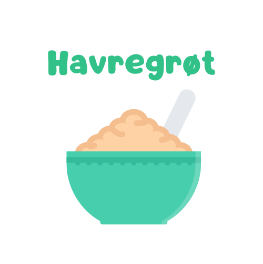 Utelek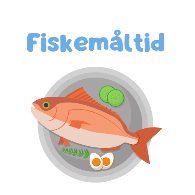 Smågrupper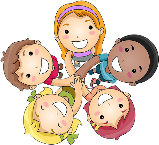 Varm mat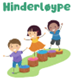 Turdag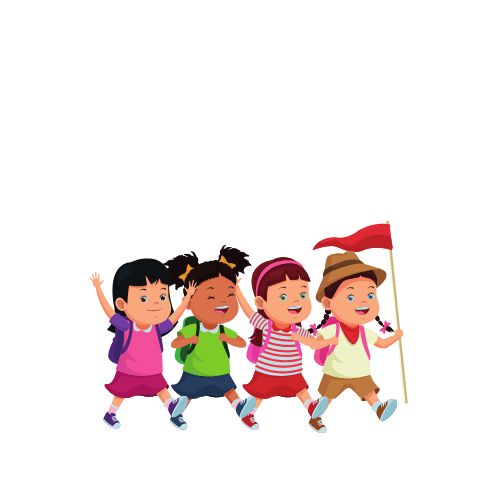 UkeMandagTirsdagOnsdagTorsdagFredag24FormingUtelekSmågrupperVarmmatTurdagUke Mandag TirsdagOnsdagTorsdagFredag25FormingUtelekSmågrupperVarmmatTurdagUkeMandagTirsdagOnsdagTorsdag Fredag26FormingUtelekSmågrupperHinderløypeTurdagUkeMandagTirsdagOnsdagTorsdagFredag Mål for perioden: (hentet fra prosessplan) Strategier for å nå målene: (Dette kan vi se ved at de ansatte…. Fra prosessplan) Periodens prosjekter:(hentet fra prosessplan) Informasjon til foreldre:Planmål for perioden:Organisere rom, tid og lekemateriale for å inspirere til ulike typer lekFremme et inkluderende miljø der alle barna kan delta i lek og erfare glede i lekTa initiativ til lek og aktivt bidra til at alle kommer inn i leken.Støtte og berike barnas initiativ, undring, nysgjerrighet, kreativitet, læringslyst og tiltro til egne evnerDelmål:Være oppmerksomme på barnas interesser og engasjement og legge til rette for læring i ulike situasjoner og aktiviteterTilby leker og lekesoner som inspirerer til forskjellig lek og som fremmer lekekompetanse og kreativitetAnsatte deltar i leken og gir hjelp og støtte til å utvikle leken, og som fanger opp de som kan falle utenfor lekenSosiale mål for perioden:De ansatte skal opptre autoritativt, ta ansvar og ramme inn barn på en god og omsorgsfull måte.  I Våland-barnehagene skal alle ansatte bruke kunnskap om Trygghetssirkelen (Årsplan for Våland-barnehagene s 9), kjenne igjen og handle ut fra om barnet er oppe eller nede på sirkelen. De ansatte skal bruke kunnskapen sin om risiko og beskyttelsesfaktorer og kunne iverksette tiltak når de oppdager at barn ikke trives i barnehagen eller utsettes for krenkelser av andre barn eller voksne i barnehagen, i hjemmet og ellers i livet.Strategier for å nå målene: Dette kan vi se ved at de ansatte:Er tilstede i leken sammen med barna både fysisk og mentalt.Er engasjerte i barna og deres interesser og synspunkter. Undrer seg sammen med barna.Er aktive voksne, ikke passiveVi merker det på barna ved at:De viser glede i leken.Utfordrer seg selv.Har utvikling i måten de leker på.Er nysgjerrige på ting rundt seg og stiller masse spørsmål.UtelekMøteplasserVennskapsrelasjoner Undring og nysgjerrighetFysisk fostring FormingsaktivitetSommer i hagenJonas tar ferie i ukene 26,27,28,29 og Jessica har ferie i ukene 29,30,31Smøremåltidet. Fra 1 juli må barna ha med mat til alle måltider. Barnehagen serverer frukt, grønnsaker og melk hver dag i juli. Smøremåltidet starter opp igjen 1 august.Sommerbarnehage: Det blir sommerbarnehage for Våland barnehage sammen med Vålandshaugen i uke: 27, 28, 29 og 30. 